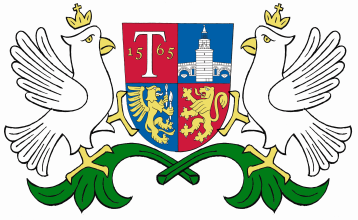 ОБЩИНА    ТРЯВНАОБЯВЯВА ПОДБОРПО ДОКУМЕНТИ И СЪБЕСЕДВАНЕ/ИНТЕРВЮ/ ЗА ДЛЪЖНОСТТА специалист „Проекти, младежки дейности и общинска собственост“ в дирекция „Стопански дейности и устойчиво развитие“/до завръщане на титуляра/КРАТКО ОПИСАНИЕ НА ДЛЪЖНОСТТА ПО ДЛЪЖНОСТНА ХАРАКТЕРИСТИКА:Пряко отговаря за дейността на Младежкия център за художествени занаяти, намиращ се в Попангелова къща.Отговаря за изпълнението на Общински годишен план за младежта.Участва в разработката и търси информация в подготовката на проекти, свързани с младежката дейност в общината и проекти финансирани от структурните фондове на Европейския съюз. Участва и разработва проекти и различни програми, стратегии и планове.Сътрудничи с младежките неправителствени организации, както и с общински институции, работещи с младежи.Съставя актове за общинска собственост.МИНИМАЛНИ ИЗИСКВАНИЯ ЗА ЗАЕМАНЕ НА  ДЛЪЖНОСТТА:Образователна степен: Средно;Професионален опит: не се изисква;Професионална област: не е необходима;Допълнителни изисквания: Компютърна грамотност.НЕОБХОДИМИ ДОКУМЕНТИ:- Заявление  за участие в подбора;- Автобиография /CV/;- Копие от диплома за завършено образование;- Копие от други документи, доказващи допълнителен професионален опит и компетентности.СРОК И МЯСТО НА ПОДАВАНЕ НА ДОКУМЕНТИТЕ:Документите за участие в подбора се представят в срок до 17:00 часа на 17.01.2020 г. на адрес: гр. Трявна, ул. “Ангел Кънчев“ № 21, Информация/Деловодство, ет. I-ви в сградата на Община Трявна.НАЧИН НА ПРОВЕЖДАНЕ НА ПОДБОРА:Подборът протича в два етапа:I – Проверка за съответствието на представените документи с обявените изисквания:II – Събеседване/интервю/, включващо проверка на компютърната грамотност. До по-нататъшно участие в процедурата по подбор не се допускат лица, които не са представили всички необходими документи в срок или представените документи не удостоверяват изпълнението на изискванията.Списъците на допуснатите и недопуснатите до събеседване/интервю/ кандидати, както и датата, часът и мястото на провеждане на събеседването/интервюто/ се обявяват на интернет страницата на Община Трявна и на таблото за обяви и съобщения на първи етаж в сградата на Община Трявна.